:JA pierniczę! Konkurs na piernikowe ciasta, ciasteczka i krajanki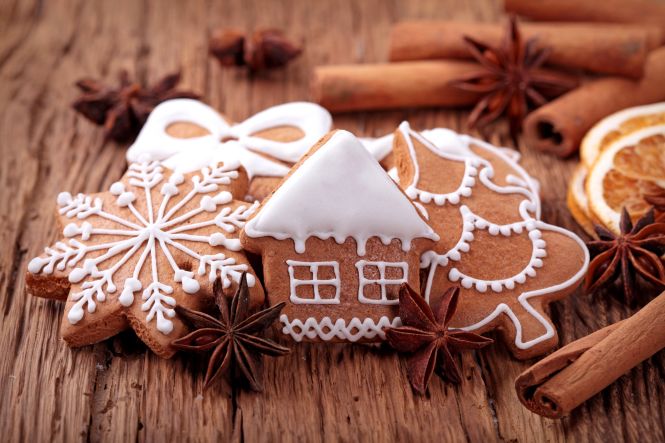 Komisja:p. Dyrektor Krystyna Jankowiakp. Aldona Kwiecińskap. Anna Mrózp. Ewelina Urbaniak Karta oceny:Liczba oddanych zestawów piernikowych (max. 5 pkt.)Przepis (max. 1 pkt.)Cena i nazwa produktu (max. 2 pkt.)Estetyka wypieku – świąteczny charakter dekoracji, pomysłowość opakowania porcji: celofan, kokardka, gwiazdka anyżu, kora cynamonu itp.( max. 3 pkt.)Inne – bonusowy 1 punkt za ogólne wrażenia estetyczne ( po jednym od każdego członka komisji)Miejsce III – klasa 1dMiejsce II – klasa 2aMiejsce I – klasa 3bGratulujemy!Samorząd Uczniowski i Mała Przedsiębiorczość